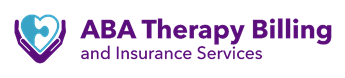 complianceCompliance Plan ChecklistDone?ItemItems Needed to CompleteWho is responsibleDate of 1st attemptDate of 2nd AttemptReview contracts for documentation & medical necessity guidelinesCopy of all current contracts of funding sources that will be billed in 2021Review fee schedules for any changes in reimbursement or definition of the codesCopy of all fee schedules from funding sources that will be billed in 2021Review payer portals for updates on Tele-Health requirementsAccess to all payer portalsReview payer portals for specific guidance on billing in relation to COVIDPatient cost shareBilling 99072 for PPERequirements for documentationAccess to all payer portalsReview contracts for updates in requirements for credentialing (RBT, BCBA, BCaBA, ST, OT, PT, etc.)Copy of all current contracts of funding sources that will be billed in 2021Review A/R for any outstanding credits (especially for government payers)Review A/R for any credits.If your state requires EVV, review current regulations on requirements.Access to payer portals for State Medicaid.